International Situations Project TranslationTrustworthiness ScaleTranslation provided by: Peter Halama, Institute of Psychology, Slovak Academy of Sciences, BratislavaReference for Trustworthiness:Yamagishi, T., Akutsu, S., Cho, K., Inoue, Y., Li, Y., & Matsumoto, Y. (2015). Two-component model of general trust: Predicting behavioral trust from attitudinal trust. Social Cognition, 33, 436-458.The International Situations Project is supported by the National Science Foundation under Grant No. BCS-1528131. Any opinions, findings, and conclusions or recommendations expressed in this material are those of the individual researchers and do not necessarily reflect the views of the National Science Foundation.International Situations ProjectUniversity of California, RiversideDavid Funder, Principal InvestigatorResearchers:  Gwendolyn Gardiner, Erica Baranski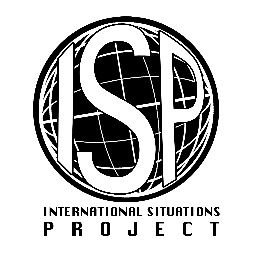 Original EnglishTranslation (Slovak)Please rate the extent to which you agree or disagree with the following statements:Prosím označte mieru do akej súhlasíte alebo nesúhlasíte s nasledujúcimi výrokmi. Most people are basically honest. Väčšina ľudí je v zásade čestná. Most people are basically good-natured and kind.Väčšina ľudí je v zásade dobrej povahy a milá. Most people trust others.Väčšina ľudí ostatným dôveruje.Generally, I trust others.Vo všeobecnosti, dôverujem ostatným. Most people are trustworthy.Väčšina ľudí je dôveryhodná. Disagree strongly    Vôbec nesúhlasímDisagree a little   NesúhlasímNeutral; no opinion    Neutrálne; nemám názorAgree a little    Agree stronglySúhlasímÚplne súhlasím